Drodzy Uczniowie wszystkich klas, Ruch to zdrowie..W trosce o Wasze zdrowie prosimy, abyście codziennie podejmowali aktywność fizyczna (min. 30 min) propozycje na najbliższy czas:Ćwiczcie z Mistrzami: https://www.youtube.com/watch?reload=9&v=Hq9YWSW-Zf4Korzystajcie z ćwiczeń, które pamiętacie z lekcji; twórzcie własne zestawy ćwiczeń (wierzymy w Wasza kreatywność )Możecie również skorzystać z zestawu przygotowanego przez nas:Marsz, trucht w miejscu 	3 minPrzysiady 			x10Pompki			x10Brzuszki 			x10Grzbiety			x10Pajacyki			x10Ćwiczenia rozciągające poszczególne partie mięśni.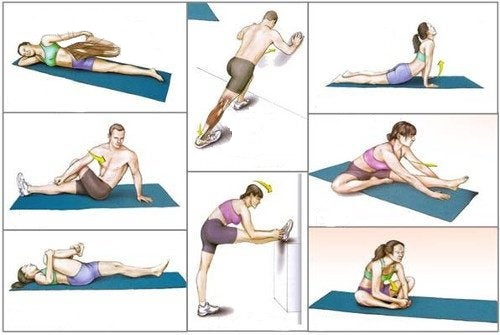 Ze sportowym pozdrowieniem Dorota Jurasz i Karolina Lipińska 